Fakültemiz Adına Diğer Fakültelerde 2020-2021 Yaz Dönemi Açılacak Dersler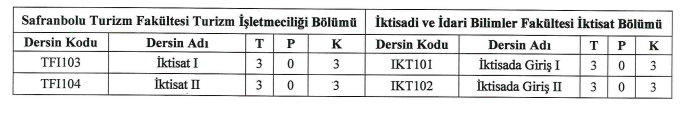 